Manual för Samordnad Individuell Plan - SIP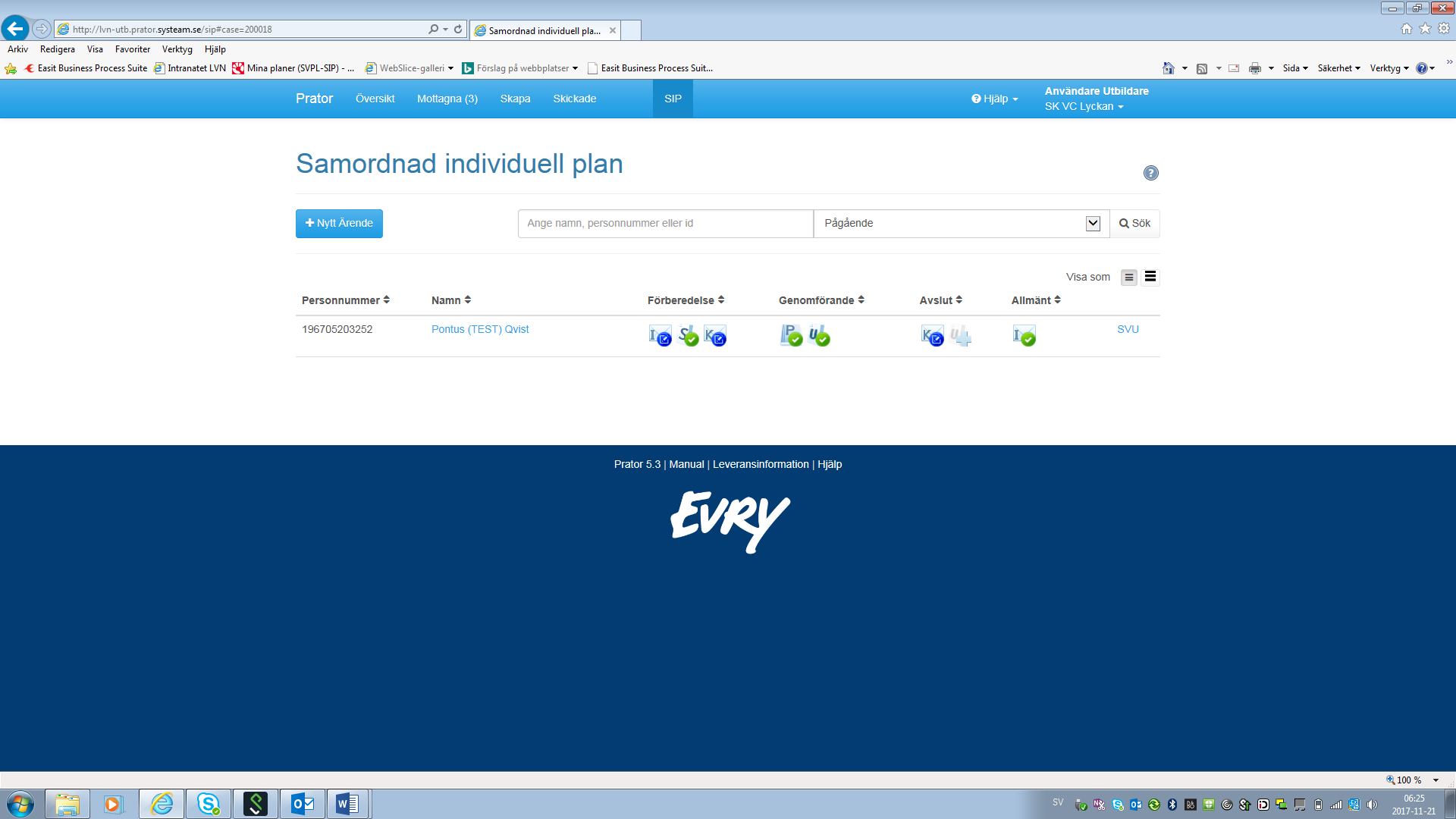 Finns en pågående vårdperiod går det öppna SVU-processen från SIP-översikten genom att klicka på SVU. Alla röda ikoner skall hanteras av inloggad enhet och kvitteras genom att neka eller acceptera.SIP-processen utgörs av tre faser:1.Förberedelsefasen2.Genomförandefasen3.Avslutsfasen1.InitiativEtt ärende för en SIP-process skapas genom att ett Initiativ skickas till valda deltagare i framtagandet av en SIP-plan för en enskild person.Här registreras samtycke och anledning till initiativet.Prators adressering utgör ett stöd för att hitta rätt mottagare. Föreslagna enheter kan ändras manuellt för att rätt enheter ska involveras i processen.2.Kartläggning/SBAREn möjlighet att dokumentera enligt SBAR finns tillgängligt (redan innan kallelsen skickas). 3.Kallelse till planeringNär det är klarlagt att rätt deltagargrupp har identifierats för att ta fram en SIP-plan kan en Kallelse till planering (möte) skickas. Förslag på samma mottagare som vid initiativet ges. Listan av mottagare kan modifieras vid behov.Här registreras information om det planerade mötet som plats, tid och form.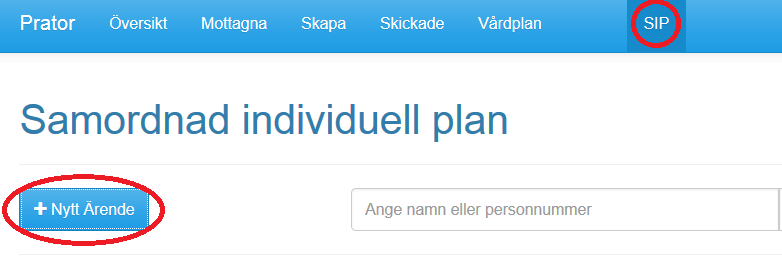 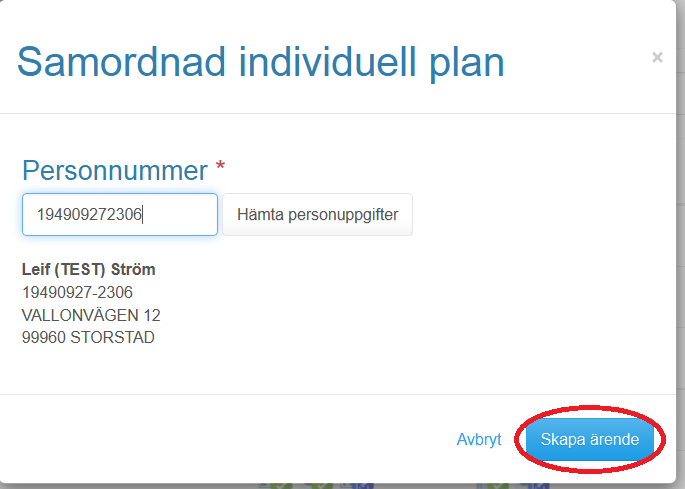 
Resultat: Ärendet har skapats och visas nu i en ärendevyn. Ännu har inget meddelande skickats till någon mottagare.InledningNär du bekräftat att du vill skapa ett ärende hamnar du i Ärendevyn där du kan se alla delar som ingår i ärendeprocessen i vänstermenyn.Fliken Initiativ är aktiv och har ett rött utropstecken. (En påminnelse om att du ännu inte skickat iväg ditt initiativ)Resultat: Meddelandet skickas till de mottagare som finns i listan över mottagare. Status ändras i mottagarlistan.  De enheter som har en grön bock i kolumnen Ska kvittera i mottagarlistan ska kvittera meddelandet.OBS! Kontrollera kallelsen innan den skickas iväg. Upptäcks att någon mottagare saknas på kallelselistan kan samordningsansvarig lägga till ny mottagare och klicka på bekräfta. 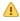 Samtycke eller menprövning krävs för att kunna genomföra en SIP. Om samtycke nekas kan processen inte gå vidare i Prator.Kvittera initiativetMottagare av initiativet kan antingen Acceptera eller Neka. Som mottagare måste du kvittera initiativet innan du kan redigera något i ärendet, eller kvittera till exempel en kallelse till planering.AccepteraOm du accepterar initiativet kommer du att delta i ärendet och kunna redigera.Du kan också skriva en kvittenskommentar. Fältet är inte obligatoriskt.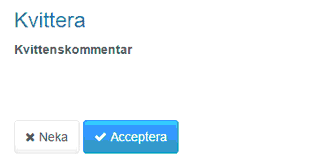 NekaOm en mottagare nekar kommer den deltagande enheten inte längre att vara behörig till ärendet. Meddelandet nedan visas.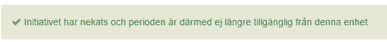 Ärendet försvinner från översikten och är inte heller sökbart. Att neka ett Initiativ är alltså ett formellt avståndstagande, men kan också vara ett sätt att föreslå annan mottagare av initiativet.Klicka på ikonen för att skapa Kallelse till planering i översikten eller i ärendevyn.
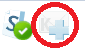 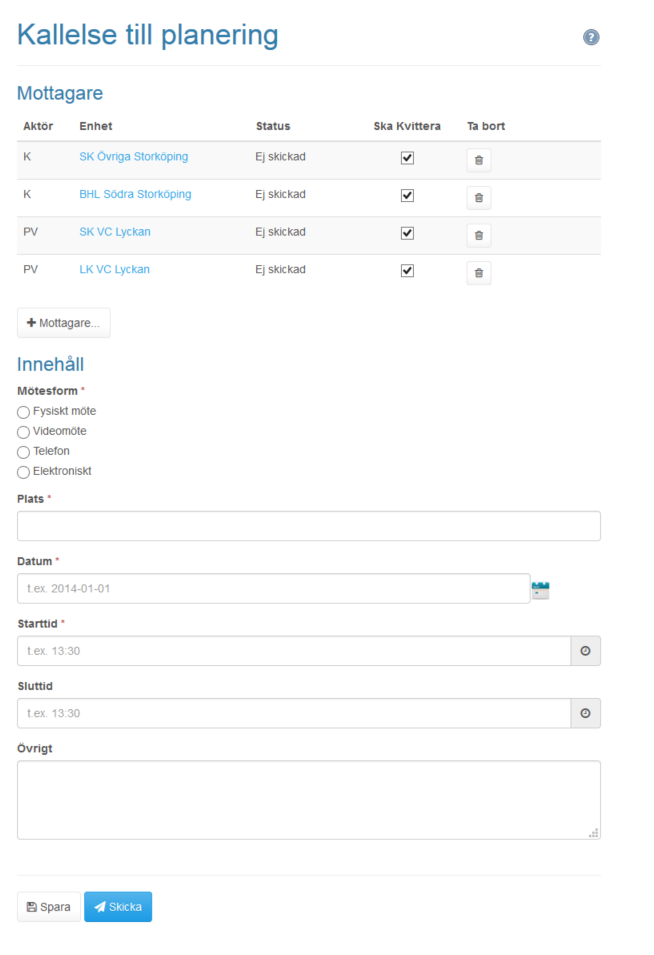 Resultat: Meddelandet skickas till de mottagare som finns i listan över mottagare. Status ändras i mottagarlistan. De enheter som har en grön bock i kolumnen Ska kvittera i mottagarlistan ska kvittera meddelandet.GenomförandefasenGenomförande fasen består av två steg:1.Samordnad Individuell PlanVid planeringsmötet (eller i efterhand) dokumenteras vilka som deltog vid mötet samt de mål och aktiviteter som utgör planen, med ansvariga huvudmän, utförare och datum för aktiviteters genomförande. Samordningsansvarig låser planen när den är klar. Nya versioner baserade på de existerande kan skapas inom ramen för ett pågående ärende.2.Uppföljning av planMöjlighet ges att aktivera uppföljning i SIP-planen och att sätta status på de aktiviteter som ingår. Dokumentationen av planeringsmötet kan påbörjas innan, under mötet eller i efterhand av respektive deltagare så länge planen inte är låst.I Samordnad Individuell Plan dokumenterar du: Deltagare, övrig information, mål och aktiviteter.Prator föreslår samma enheter som har tagit emot kallelse till mötet. Du kan lägga till deltagare som inte finns med på den förkonfigurerade listan.Samordnad Individuell Plan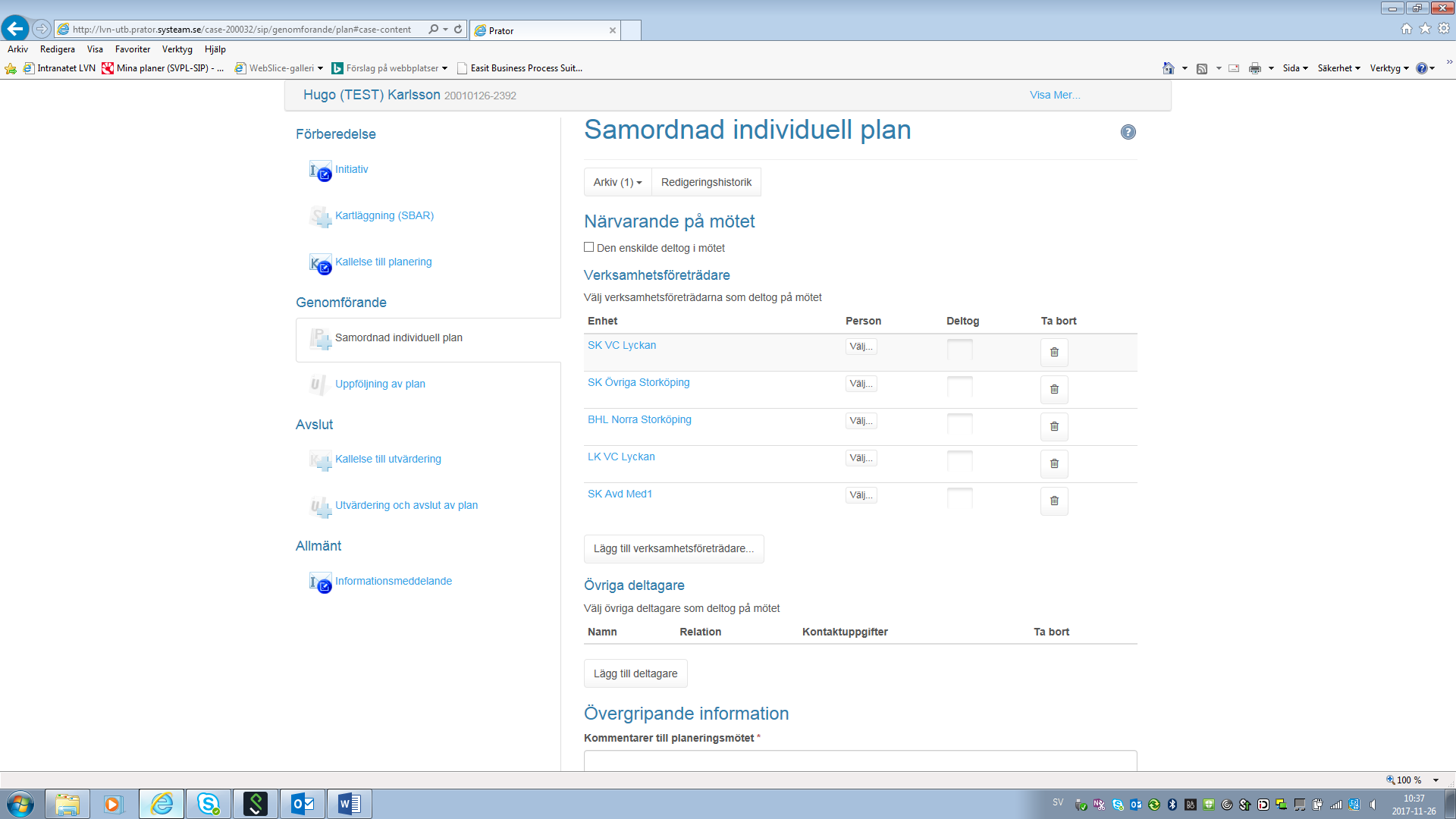 Upprepa samma sak igen om du vill skapa ytterligare ett eller flera mål.Dokumentera aktiviteter1.Klicka på knappen Ny aktivitet.
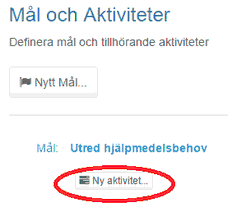 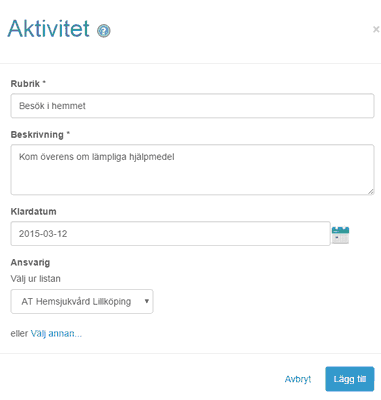 Upprepa samma sak igen om du vill skapa ytterligare en eller flera aktiviteter.Redigera mål och aktiviteter1.Klicka på redigera-knappen. 
Resultat: Dialogen för att redigera målet öppnas.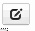 2.Gör dina ändringar.3.Klicka på knappen Ändra för att spara.1.För musen över raden. 2.Klicka på knappen Ta bort 
Resultat: Målet raderas.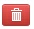 Du kan redigera och ta bort en aktivitet på samma sätt.Avsluta planeringsmötet1.Du kan spara det du dokumenterat i Samordnad Individuell Plan genom att klicka på knappen Spara.
Resultat: De uppgifter som dokumenterats sparas och du kan sedan fortsätta redigera. Så länge du inte har signerat Samordnad Individuell Plan kommer dokumentet att vara låst för redigering för andra användare.2.Du kan avsluta redigeringen av Samordnad Individuell Plan genom att klicka på knappen Signera.
Resultat: De uppgifter du matat in sparas och dokumentet är nu öppet för redigering av någon annan deltagare.3.När formuläret är signerat kan det låsas av samordningsansvarig genom att klippa på knappen Lås. 
Resultat: När Samordnad Individuell Plan är låst kan ingen mer inmatning eller redigering ske. Vid behov kan det dock låsas upp igen av samordningsansvarig. Så länge inte Utvärdering av plan har påbörjats så kan en ny Samordnad Individuell Plan skapas genom att klicka på knappen Ny plan.4.När planen är låst går den att skriva ut.InledningEn ny version av Samordnad Individuell Plan kan skapas inom ramen för ett pågående ärende, baserad på den existerande planen. Den existerande planen sparas då som en historisk version, och den nya planen skapas med den föregående som mall, dvs. de mötesdeltagare, mål, aktiviteter osv. som fanns i den föregående planen finns med i den nya, men kan justeras.Skapa ny version av Samordnad Individuell Plan1.I vyn för Samordnad Individuell Plan, klicka på knappen Ny plan.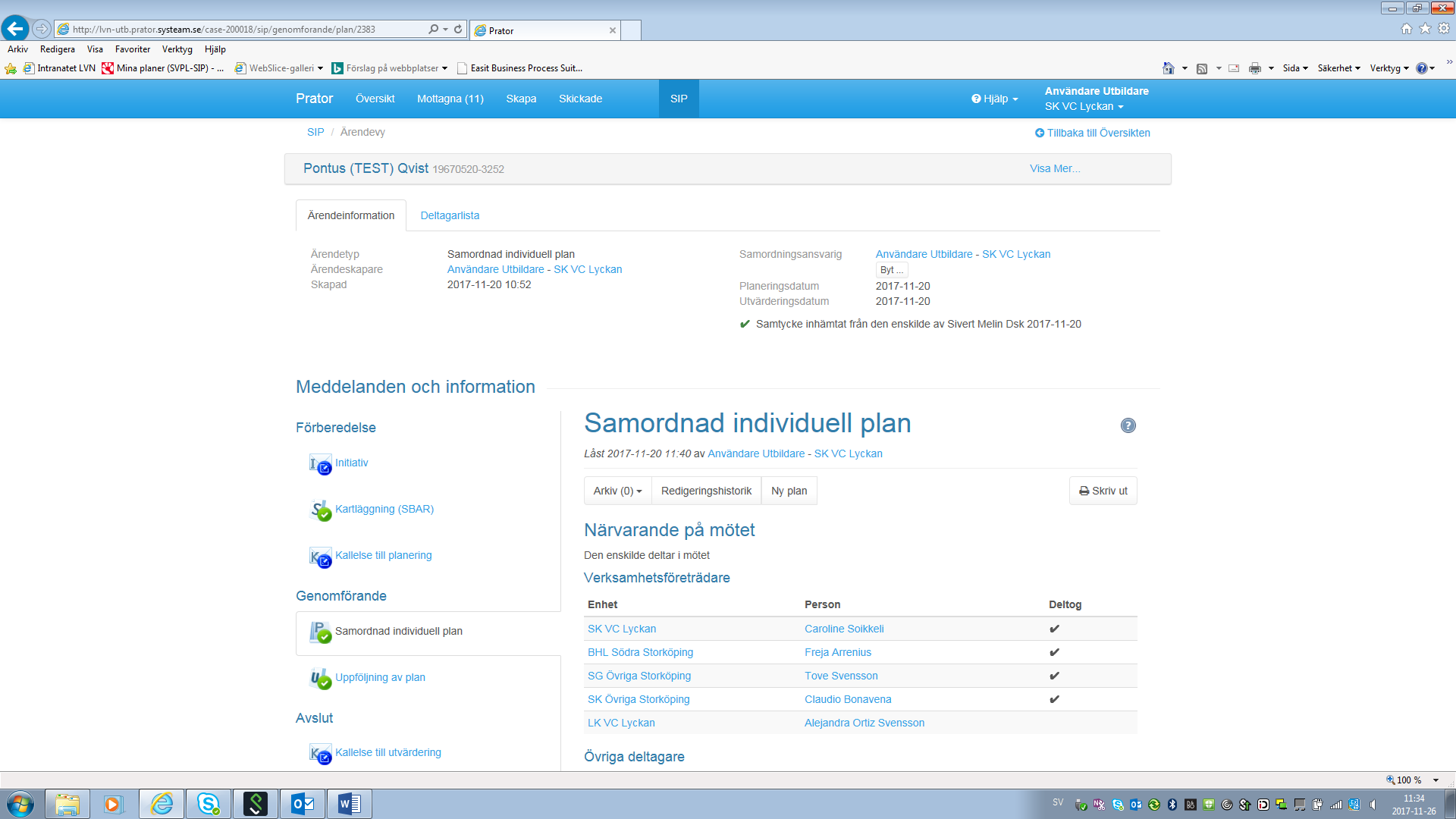 
Resultat: Dialogrutas Ny plan visas, där du får bekräfta att du verkligen vill skapa en ny plan.2.Klicka på knappen Fortsätt i dialogrutan Ny plan.
Resultat: En ny plan, baserad på den föregående skapas. Med en ny plan blir följande andra steg avbrutna och behöver göras om (utifall att de redan var skapade/påbörjade):▪Kallelse till planering▪Uppföljning av plan▪Kallelse till utvärdering▪Justera informationen i planen, till exempel deltagare, eller mål och aktiviteter. Se motsvarande instruktioner: 
Deltagare 
Övergripande information 
Dokumentera mål 
Dokumentera aktiviteter 
Redigera och radera mål och aktiviteter
Avsluta planeringsmötetUppföljning av aktiviteterna i Samordnad Individuell PlanEn uppföljning av aktiviteterna i Samordnad Individuell Plankan påbörjas om planen har låsts av samordningsansvarig.1.Klicka på ikonen för att skapa Uppföljning av plan i översikten eller i ärendevyn.
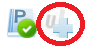 Klicka på knappen Aktivera Uppföljning av plan.Klicka på knappen Följ upp aktivitet för att följa upp den aktuella aktiviteten.
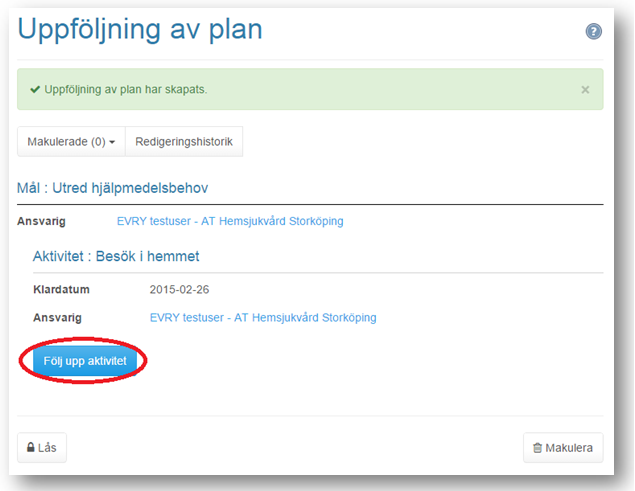 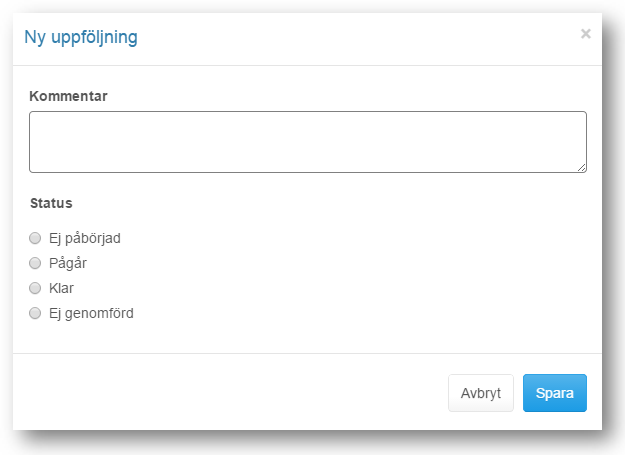 När uppföljningen är klar kan den låsas av samordningsansvarig vilken också kan låsa upp vid behov.Resultat: När Uppföljningen av plan är låst kan ingen mer inmatning eller redigering ske. samordningsansvarig.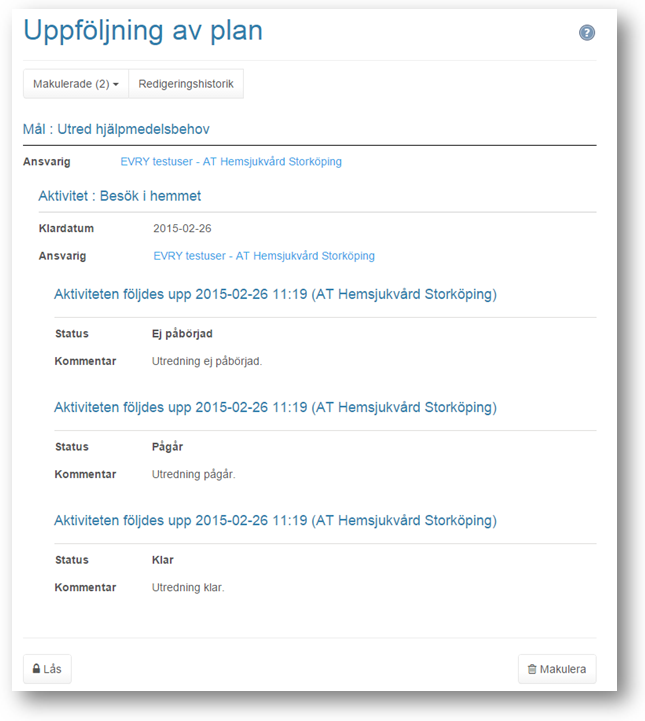 Efter det att uppföljningen startats kan ett mål läggas till/tas bort eller redigeras i planen.Den samordningsansvarige måste låsa upp Samordnad Individuell Plan för att redigering ska vara möjlig.Avsluta sitt deltagande i SIP-processenEn deltagare som inte är aktuell att delta längre i SIP-processen kan här välja att avbryta sitt deltagande. Detta kan vara aktuellt när en deltagare varit delaktig i SIP-processen men som inte längre är aktuell eller har något ansvar i någon av mål och aktiviteterna som är upprättade. Logga in som användare på sin enhet. Klicka på avbryt eget deltagande. Ny meddelande i SIP-processen kommer nu inte denna enhet att få och aktuell vårdtagare försvinner på översiktsbilden för den enhet som valt avbryta eget deltagande.Avslutsfasen1.Kallelse till utvärderingVid en tidpunkt när målen är uppnådda och samordnade insatser är avslutade ska det aktuella SIP-ärendet avslutas. Kallelse till utvärdering (möte) skickas för att samla de huvudmän som ska delta vid utvärdering av planens mål och genomförande. Hanteringen fungerar som kallelse till planering.Under planeringen bestäms ett utvärderingsdatum som dokumenteras i den upprättade planen.Kallelse till utvärdering kan skickas av alla som ingår i SIP:en.2.Utvärdering av planUtvärderingen består av en sammanfattande beskrivning av ärendet. Deltagare från verksamheten träffas och går igenom genomförandet som består av utvärdering av de aktiviteter och effektmål som planeringen syftade till. Om en vårdtagare önskar att en SIP skall avslutas kan detta göras utan att en kallelse sänds och orsak till att en SIP avslutas skrivs.Utvärdering dokumenteras och läggs till handlingarna och därefter kan ärendet avslutas. 3.Avslutad planDen avslutade planen kan återfinnas i SIP-översikten.4.Ny planStartas med ett nytt initiativ. (Nytt Ärende)1.Klicka på fliken Kallelse till utvärdering i vänstermenyn.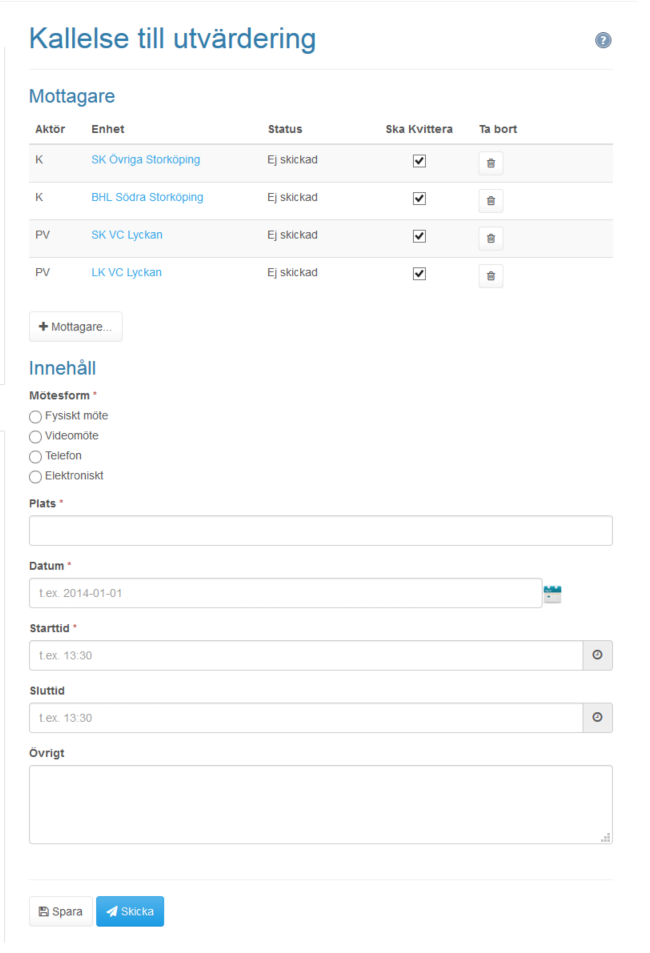 1.Klicka på ikonen för Utvärdering av plan i översikten.OBS! Utvärdering av plan kan ej skapas om inte Samordnad Individuell Plan har låsts först.
 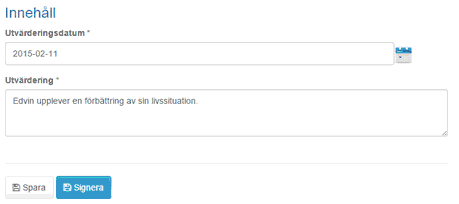 Samordningsansvarig ansvarar för låsning av utvärderingen.När utvärderingen har låsts så kan man göra en utskrift.
Avslutat SIP-ärende kan du söka fram genom att söka på urvalet Alla (pågående och avslutade/historiska ärenden) i översikten. InformationsmeddelandeInformationsmeddelande kan vid behov användas för att nå andra enheter med information som rör det aktuella SIP-ärendet. Möjligheten att skicka meddelande finns till dess att utvärderingen av planen låsts av den samordningsansvarige.  OBS!  Om du skickar ett meddelande till någon som inte finns med i mottagarlistan från början så kan dessa nu ta del av hela vårdplanen.Skapa nytt informationsmeddelande1.Klicka på ikonen för att skapa Informationsmeddelande i översikten eller i ärendevyn.
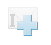 2.Redigera mottagarlistan med de som ska få informationsmeddelande. Deltagare kan läggas till och tas bort.3.Avmarkera kvittens om någon enhet endast ska få meddelandet för kännedom.4.Skriv in ett meddelande.5.Klicka på knappen Skicka.
Resultat: Meddelandet skickas till de mottagare som finns i listan över mottagare.Skapa nytt initiativ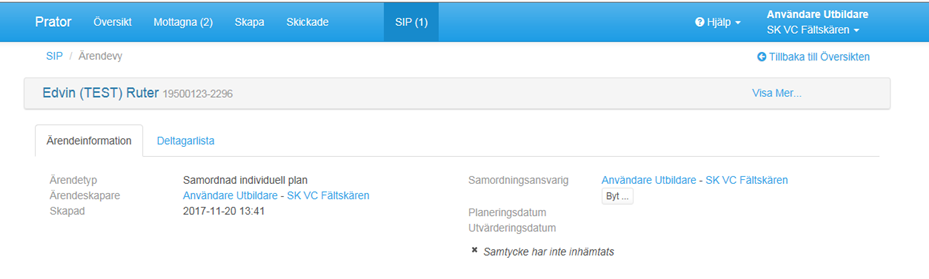 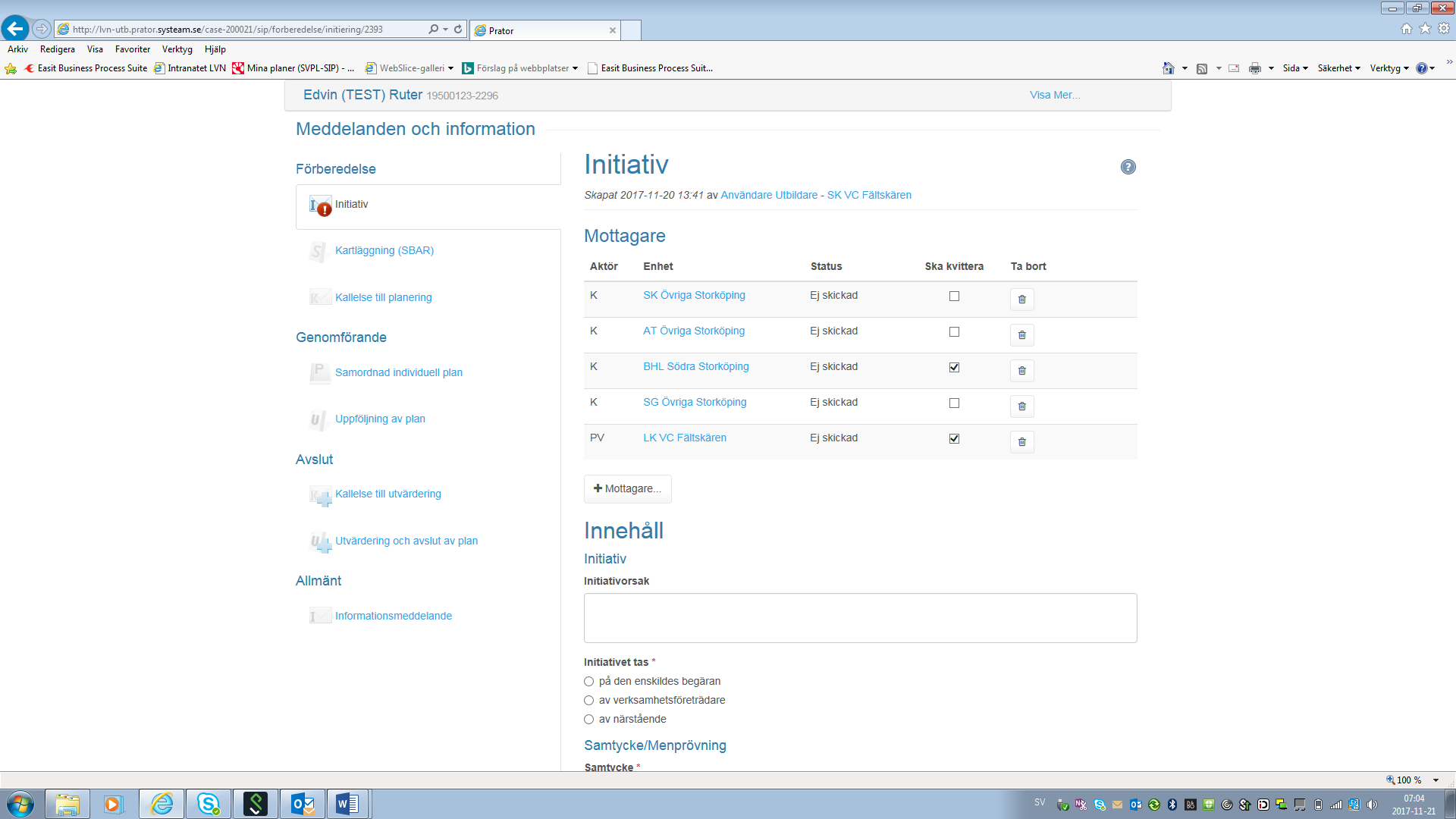 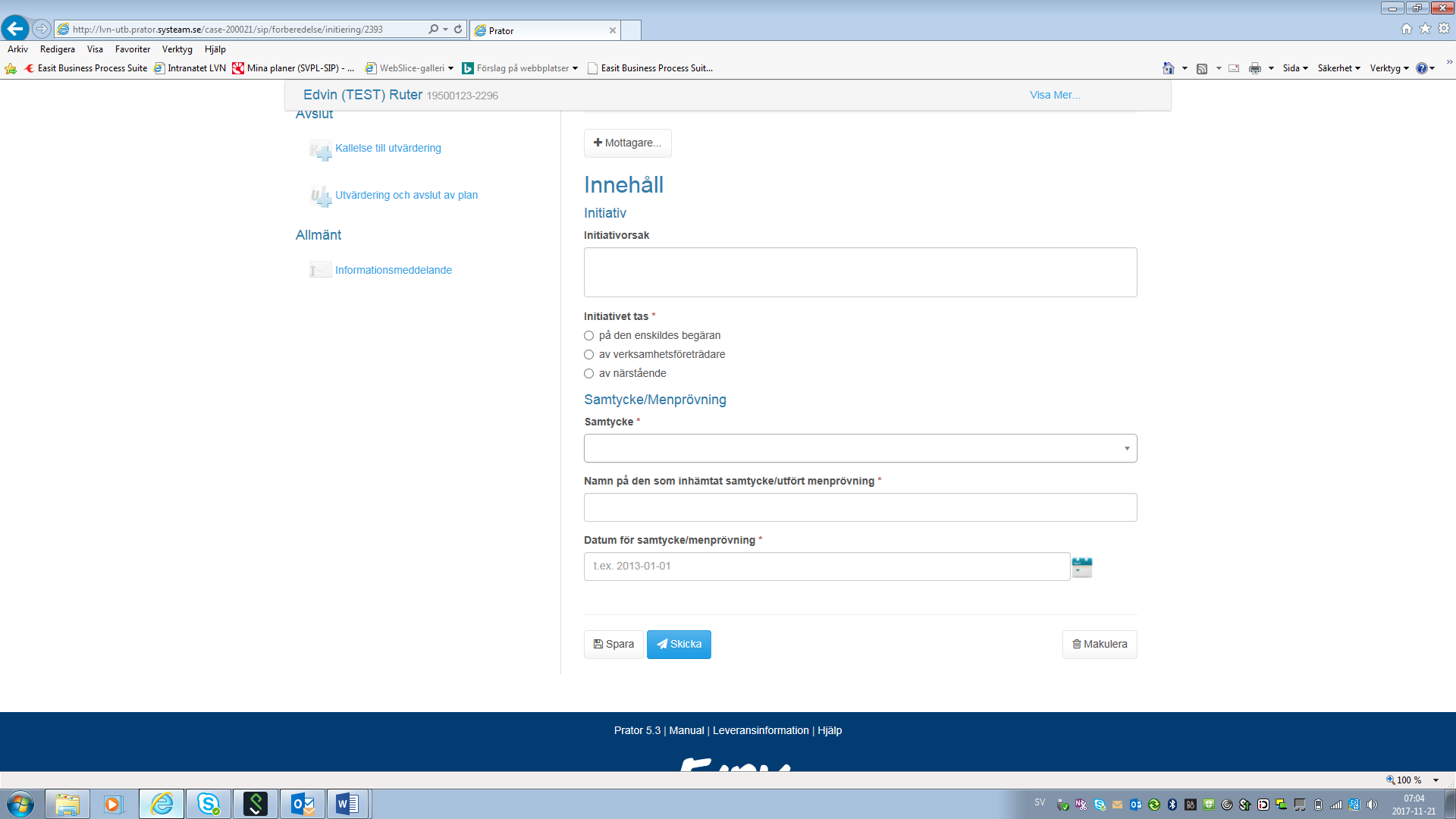 SBAR1.Klicka på ikonen för Kartläggning (SBAR) i översikten.2.Skriv in aktuella uppgifter i fälten Situation, Bakgrund, Aktuellt tillstånd och Rekommendation.
Fälten är inte obligatoriska och det är inget krav att en viss typ av information "måste" stå i ett visst fält.3.Du kan göra uppehåll i redigeringen av Kartläggning (SBAR) genom att klicka på knappen Spara.
Resultat: De uppgifter som registrerats i formuläret sparas och du kan sedan fortsätta redigera. Så länge du inte har signerat kommer formuläret vara låst för redigering för andra användare.4.Du kan avsluta redigeringen av genom att klicka på knappen Signera.
Resultat: De uppgifter du matat in sparas och formuläret är nu öppet för redigering av någon annan deltagare.5.När formuläret är signerat kan det låsas av samordningsansvarig. 
Resultat: När formuläret är låst kan ingen mer inmatning eller redigering ske. Vid behov kan det dock låsas upp igen av samordningsansvarig.6. Du kan läsa om det finns en utskrivningsrapport från SVU-processen. Klicka på Visa utskrivningsrapport.7. Det går att skapa en Ny version av SBAR. Klicka på Ny version av SBAR och fyll i. Den tidigare SBAR kan ses under Arkiv8. När Kartläggning (SBAR) har låsts kan formuläret skrivas ut. Klicka på knappen Skriv ut i övre högra hörnet av formuläret.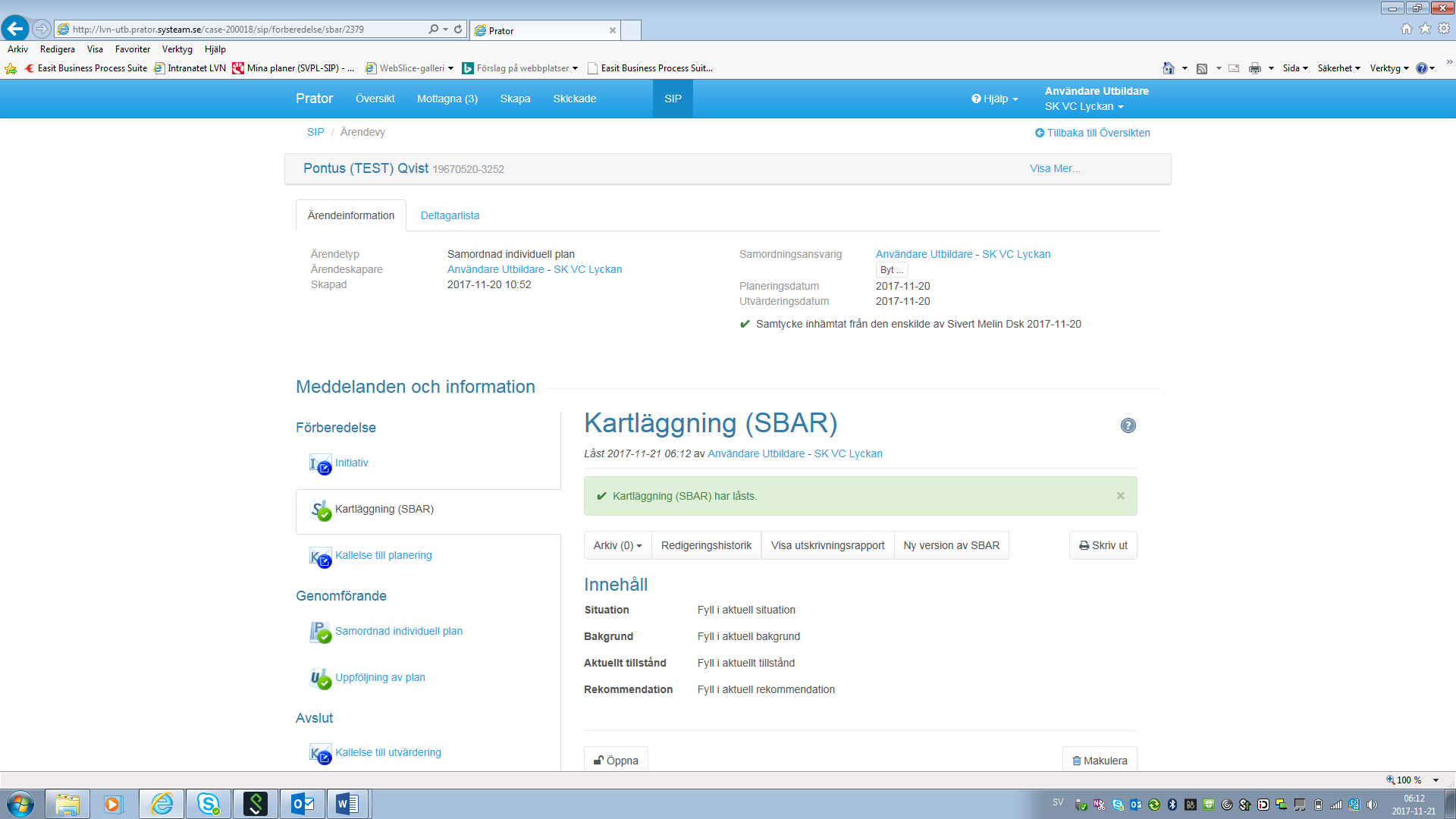 Mål- och aktiviteterRegistrera deltagare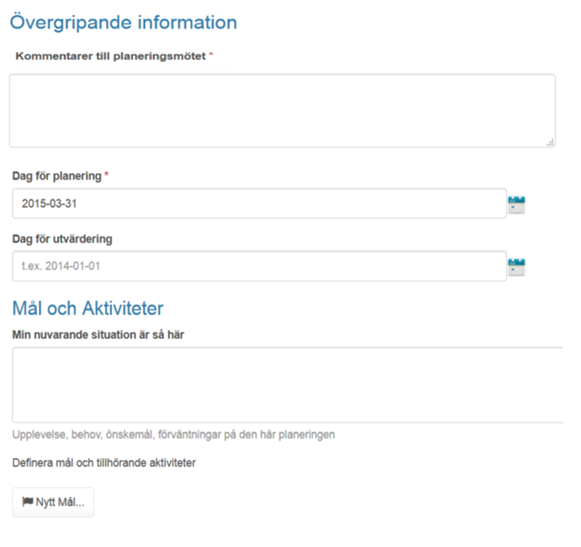 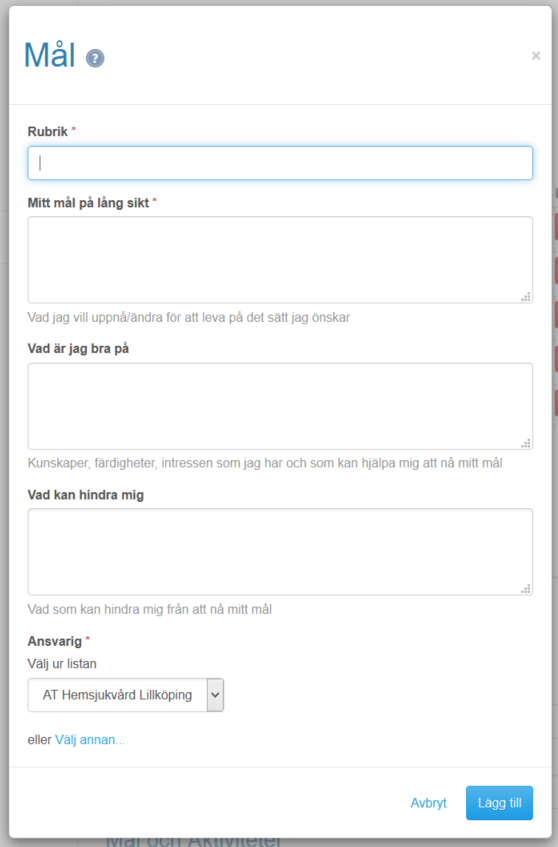 Skapa ny plan baserad på existerande plan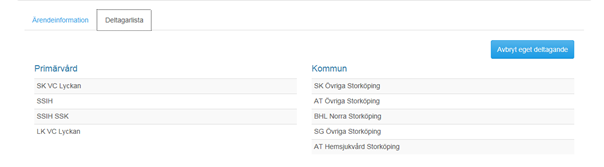 Kallelse till utvärderingsmöteUtvärdering av planAvslutade planerAllmänt